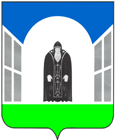 АДМИНИСТРАЦИЯ ВЕЛИКООКТЯБРЬСКОГОСЕЛЬСКОГО ПОСЕЛЕНИЯФИРОВСКОГО РАЙОНАТВЕРСКОЙ ОБЛАСТИП О С Т А Н О В Л Е Н И Еот _______2021 года                             п. Сосновка		                               № проект  «Об утверждении Положение проверки достоверности и полноты сведений о доходах, об имуществе и обязательствах имущественного характера, представляемых гражданами, претендующими на замещение должностей руководителей федеральных государственных учреждений, и лицами, замещающими эти должности»В соответствии с частью 7  статьи 8 Федерального закона «О противодействии коррупции», администрация Великооктябрьского сельского поселения Фировского  района Тверской области  ПОСТАНОВЛЯЕТ:
	1. Утвердить Положение проверки достоверности и полноты сведений о доходах, об имуществе и обязательствах имущественного характера, представляемых гражданами, претендующими на замещение должностей руководителей федеральных государственных учреждений, и лицами, замещающими эти должности.	2. Настоящее постановление вступает в силу со дня его подписания и подлежит обнародованию путём размещения на информационном стенде Администрации Великооктябрьского сельского поселения  на официальном сайте Администрации Великооктябрьского сельского поселения. 	3. Контроль за исполнением настоящего постановления оставляю за собой.Глава   Великооктябрьского сельского поселения							А.А. Абрамова                                                                                                                                 УТВЕРЖДЕНЫ                 постановлением Администрации            Великооктябрьского сельского поселения                     от     2021 г.  №                                               ПОЛОЖЕНИЕпроверки достоверности и полноты сведений о доходах, об имуществе и обязательствах имущественного характера, представляемых гражданами, претендующими на замещение должностей руководителей федеральных государственных учреждений, и лицами, замещающими эти должности1. Настоящим Положением определяется порядок осуществления проверки достоверности и полноты представленных гражданами, претендующими на замещение должностей руководителей муниципальных учреждений, и лицами, замещающими эти должности, сведений о своих доходах, об имуществе и обязательствах имущественного характера, а также о доходах, об имуществе и обязательствах имущественного характера своих супруга (супруги) и несовершеннолетних детей (далее - проверка).
2. Проверка осуществляется по решению учредителя муниципального учреждения или лица, которому такие полномочия предоставлены учредителем.
3. Проверка осуществляет уполномоченным лицом Администрации сельского поселения.
4. Основанием для осуществления проверки является информация, представленная в письменном виде в установленном порядке:
а) правоохранительными органами, иными государственными органами, органами местного самоуправления и их должностными лицами;
б) должностными лицами, ответственными за профилактику коррупционных и иных правонарушений, структурных подразделений Администрации сельского поселения, которым подведомственны муниципальные учреждения;
в) постоянно действующими руководящими органами политических партий и зарегистрированных в соответствии с законодательством Российской Федерации иных общероссийских общественных объединений, не являющихся политическими партиями;
г) Общественной палатой Российской Федерации, Общественной палатой Тверской области и Общественным советом Фировского района;  д) средствами массовой информации;
5. Информация анонимного характера не может служить основанием для проверки.
6. Проверка осуществляется в срок, не превышающий 60 дней со дня принятия решения о ее проведении. Срок проверки может быть продлен до 90 дней учредителем муниципального учреждения или лицом, которому такие полномочия предоставлены учредителем.
7. При осуществлении проверки уполномоченное структурное подразделение вправе:
а) проводить беседу с гражданином, претендующим на замещение должности руководителя федерального государственного учреждения, а также с лицом, замещающим должность руководителя муниципального учреждения;
б) изучать представленные гражданином, претендующим на замещение должности руководителя муниципального учреждения, а также лицом, замещающим должность руководителя муниципального учреждения, сведения о доходах, об имуществе и обязательствах имущественного характера и дополнительные материалы;
в) получать от гражданина, претендующего на замещение должности руководителя муниципального учреждения, а также от лица, замещающего должность руководителя муниципального учреждения, пояснения по представленным им сведениям о доходах, об имуществе и обязательствах имущественного характера и материалам.
8. Учредитель муниципального учреждения или лицо, которому такие полномочия предоставлены учредителем, обеспечивает:
а) уведомление в письменной форме лица, замещающего должность руководителя муниципального учреждения, о начале в отношении его проверки - в течение 2 рабочих дней со дня принятия решения о начале проверки;
б) информирование лица, замещающего должность руководителя муниципального учреждения, в случае его обращения о том, какие представленные им сведения, указанные в пункте 1 настоящих Правил, подлежат проверке, - в течение 7 рабочих дней со дня обращения, а при наличии уважительной причины - в срок, согласованный с указанным лицом.
9. По окончании проверки учредитель муниципального учреждения или лицо, которому такие полномочия предоставлены учредителем, обязаны ознакомить лицо, замещающее должность руководителя муниципального учреждения, с результатами проверки.
10. Лицо, замещающее должность руководителя муниципального учреждения, вправе:
а) давать пояснения в письменной форме в ходе проверки, а также по результатам проверки;
б) представлять дополнительные материалы и давать по ним пояснения в письменной форме.
11. По результатам проверки учредитель муниципального учреждения или лицо, которому такие полномочия предоставлены учредителем, принимают одно из следующих решений:
а) назначение гражданина, претендующего на замещение должности руководителя муниципального учреждения, на должность руководителя муниципального учреждения;
б) отказ гражданину, претендующему на замещение должности руководителя муниципального учреждения, в назначении на должность руководителя муниципального учреждения;
в) применение к лицу, замещающему должность руководителя муниципального учреждения, мер дисциплинарной ответственности.
12. При установлении в ходе проверки обстоятельств, свидетельствующих о наличии признаков преступления или административного правонарушения, материалы об этом представляются в соответствующие государственные органы.
13. Подлинники справок о доходах, об имуществе и обязательствах имущественного характера, а также материалы проверки, поступившие к учредителю муниципального учреждения или лицу, которому такие полномочия предоставлены учредителем, хранятся ими в соответствии с законодательством Российской Федерации об архивном деле.